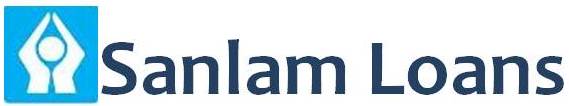 Sanlam Loans is a registered financial services provider focused on partnering with individuals and cooperate bodies, by developing opportunities for the small-medium-large businesses that drive South Africa’s economy.Sanlam Loans are made to suit each individual's financial needs, helping them to achieve financial freedom and escape the trap of bad debt.Our flagship product, My Money Plan allows you to consolidate debt, combine it into one plan and pay a lower installment. It also helps you reduce your finance charges and increase Our simple three-step process to financial independence means our loan approval for qualified applications are granted within 48 hours.Sanlam Loans is committed to providing personal loans, Business Loans, Car Loans, Home loan and debt consolidation for only 4% per annum, products that enable the responsible use of credit as part of a structured financial plan. Too many South Africans fall prey to loan sharks. The loans they get from these unscrupulous lenders aren't designed around their situations and have high repayments.To benefit from our tremendous offer, contact us with yourFirst Name: Surname: ID Number: Cell Number: E-mail: Occupation: Monthly Salary:Note: Our 4% offer is promotional and fixed for the duration for which the loan is approved.Take advantage of this offer today as the promotion is also open for people with bad credit record.When others say NO, we say YES?  Looking forward to doing business with you.Regards,Kim George (Mrs.)Loan Application ControllerDirect Line: +27849820843Sanlam Loans SA Pty	